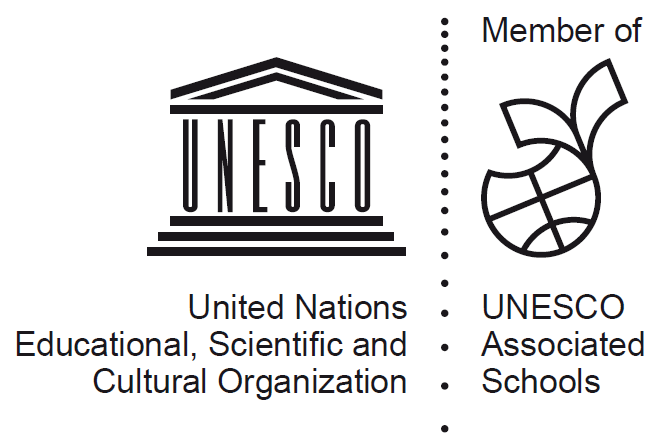 全校で「防犯教室」を行いました！防犯とは、犯罪を未然に防止し、自分の命は自分で守るようにすることです。近年、登下校中に、「不審な人・車が近づいてきた」「知らない人に声をかけられた」「車に乗せられそうになった」など、地域でも不審者情報が後を絶ちません。そこで、愛知県警察「防犯活動専門チーム『のぞみ』」の方をお招きし、防犯教室を行いました。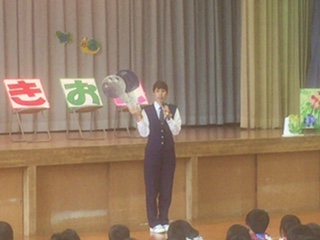 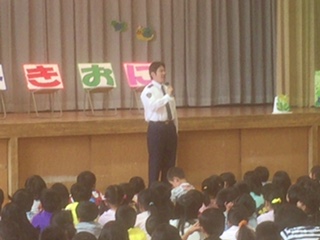 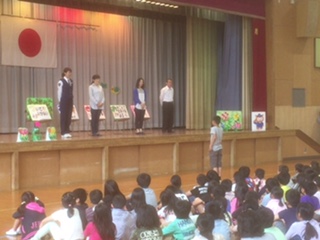 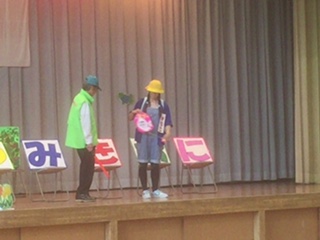 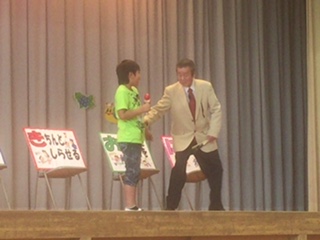 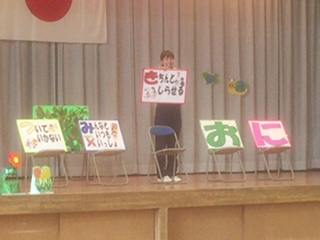 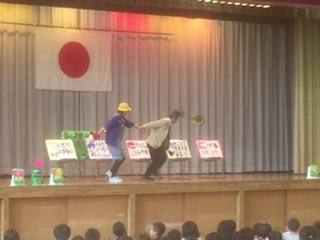 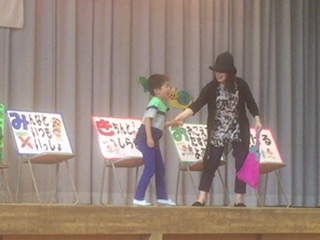 